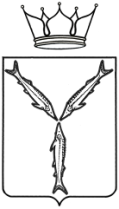 МИНИСТЕРСТВО МОЛОДЕЖНОЙ ПОЛИТИКИИ СПОРТА САРАТОВСКОЙ ОБЛАСТИПРИКАЗот  ________ 2020 года № ______г. СаратовОб областном конкурсе «Спортсмен года», «Тренер года», «Работник года в сфере физической культуры и спорта»         В целях поддержки одаренных спортсменов, тренеров, работников в сфере физической культуры и спорта, развития физической культуры и массового спорта на территории Саратовской области и  пропаганды здорового образа жизниПРИКАЗЫВАЮ: Утвердить прилагаемое Положение об областном конкурсе «Спортсмен года», «Тренер года», «Работник года в сфере физической культуры и спорта»;Отделу правового обеспечения обеспечить направление копии настоящего приказа:в Управление Министерства юстиции Российской Федерации по Саратовской области – в семидневный срок после дня его первого опубликования;в прокуратуру Саратовской области – в течение трех дней со дня его подписания.Информационно-аналитическому отделу в соответствии с пунктом 1.3. Положения о порядке официального опубликования законов области, правовых актов Губернатора области, Правительства области и иных органов исполнительной власти области, утвержденного постановлением Правительства Саратовской области от 11 сентября 2014 года № 530-П, направить настоящий приказ в министерство информации и печати Саратовской области на опубликование – не позднее одного рабочего дня после его принятия.Контроль за исполнением настоящего приказа возложить на первого заместителя министра А.А. Абрашина.Министр 									А.В. АбросимовПриложение к приказу№ _____ от _____________ПОЛОЖЕНИЕоб областном конкурсе «Спортсмен года», «Тренер года», «Работник года в сфере физической культуры и спорта»Общие положенияОбластной конкурс «Спортсмен года», «Тренер года», «Работник года в сфере физической культуры и спорта» (далее - конкурс) направлен на поддержку одаренных спортсменов, работников в сфере физической культуры и спорта, поддержку новых технологий в организации физкультурно-спортивной работы, привлечение населения к регулярным занятиям спортом, утверждение приоритетов физической культуры и спорта в обществе. Основными задачами конкурса являются:- выявление сильнейших спортсменов Саратовской области, их поддержка и поощрение;- стимулирование дальнейшего профессионального роста спортсменов, тренеров;- выявление лучших работников в области физической культуры и спорта, их поддержка и поощрение;- стимулирование дальнейшего профессионального роста работников сферы физической культуры и спорта;- пропаганда физической культуры и спорта, здорового образа жизни;- обобщение и распространение передового опыта работы.2. Руководство проведением конкурсаОбщее руководство проведением конкурса осуществляет Министерство молодежной политики и спорта Саратовской области (далее - Министерство).Непосредственное проведение конкурса возлагается на ГБУ «Саратовский областной центр спортивной подготовки» (далее – СОЦСП), ГАУ ФСЦ «Урожай» (далее – Урожай), ГАУ СО «Управление спортивными мероприятиями» (далее – УСМ).3. Сроки и порядок проведения конкурсаКонкурс проводится по следующим номинациям:«Спортсмен года»;«Тренер года»;«Работник года в сфере физической культуры и спорта».Победители в номинациях определяются по результатам работы за период с 1 декабря предыдущего года по 30 ноября текущего года включительно.В номинации «Спортсмен года» определяются победители по группам:- спортсмен года в олимпийских видах спорта;- спортсмен года в адаптивном спорте;-спортсмен года в неолимпийских видах спорта.В номинации «Тренер года» определяются победители по группам:- тренер года в олимпийских видах спорта;- тренер года в адаптивном спорте;- тренер года в неолимпийских видах спорта.В номинации «Работник года в сфере физической культуры и спорта» определяются победители по группам:- работник года в сфере подготовки спортивного резерва;- работник года в сфере массового спорта среди муниципальных районов области и городских округов;- работник года в сфере массового спорта образовательной организации высшего образования области;- работник года в сфере массового спорта профессиональной образовательной организации области».Конкурс проводится в II этапа в следующем порядке:	I этап – до 10 декабря текущего года. Региональные спортивные федерации, физкультурно-спортивные организации, направляют в СОЦСП предложения не более чем по трем кандидатурам участников конкурса по курируемому виду спорта с приложением следующих документов:      - ходатайство;      - представление по форме согласно приложениям №1-№5 (в зависимости о категории) к настоящему положению;       - информационная справка, подписанная руководителем и заверенная синей печатью, содержащая следующую информацию:       в категории «Спортсмен года» включается информация результата выступления спортсмена в спортивном сезоне и протоколы соревнований, а также представление по форме согласно приложению № 1 к настоящему положению;       в категории «Тренер года» включается информация о результата выступления спортсменов, подготовленных тренером в спортивном сезоне и протоколы соревнований, а также представление по форме согласно приложению № 1 к настоящему положению;Муниципальные районы области и городские округа направляют в Урожай предложения не более чем по трем кандидатурам участников конкурса в категории «Работник года в сфере массового спорта среди муниципальных районов области и городских округов» о деятельности работника в сфере физической культуры и спорта, с указанием подробной информации о характере работы и личном вкладе номинанта в деятельность физкультурно-спортивной организации; улучшение материально-технической базы, методических материалов и рекомендаций, организация, проведение и участие в различных спортивных соревнованиях, конкурсах, результаты работы учреждения и т.д. согласно приложению № 3 к настоящему положению;Образовательные организации высшего образования области и профессиональные образовательные организации области направляют в УСМ  предложения не более чем по трем кандидатурам участников конкурса:      	в категории «Работник года в сфере массового спорта образовательной организации высшего образования области» заявка, включающая общие сведения и показатели работы в которых необходимо отразить информацию по всем критериям указанных в приложении № 4 к настоящему положению;          в категории «Работник года в сфере массового спорта профессиональной образовательной организации области» заявка, включающая общие сведения и показатели работы в которых необходимо отразить информацию по всем критериям указанных в приложении № 5 к настоящему положению;II этап проходит в срок до 15 декабря текущего года.СОЦСП, Урожай и УСМ предоставляет в Министерство списки не более чем десяти отобранных кандидатов в каждой номинации с приложением заполненных оценочных листов (согласно приложениям № 6-7 к настоящему Положению).Представленные документы рассматриваются конкурсной комиссией до
25 ноября 2020 года. Конкурсная комиссия вправе затребовать дополнительные документы подтверждающие сведения, представленные в информации 
о конкурсанте. Оценка кандидатов на номинацию осуществляется по достигнутым результатом спортивной деятельности в соответствии с приложением № 6-7 к настоящему приложению. 4. Конкурсная комиссияДля проведения конкурсного отбора организатором формируется конкурсная комиссия.Комиссия состоит из председателя комиссии и членов комиссии, включая ответственного секретаря. Количество членов комиссии должно быть не менее девяти человек. Состав комиссии утверждается приказом министерства.В состав комиссии включаются представители министерства, СОЦСП, УСМ, Урожай, общественного совета по физической культуре и спорту при министерстве.Решение комиссии является правомочным, если на заседании присутствует не менее половины членов комиссии, и принимается простым большинством голосов присутствующих на заседании членов комиссии. В случае равного распределения голосов членов комиссии решающим является голос председателя.Победителем конкурса признается кандидат, набравший наибольшее количество баллов, и признан победителем в номинации, остальные кандидаты признаются лауреатами конкурса в порядке присвоения баллов в порядке убывания.Решение, принятое на заседании комиссии, оформляется протоколом, подписывается председателем и ответственным секретарем комиссии.Решение комиссии (протокол) с рекомендованным списком победителей и лауреатами проведенного конкурса направляется министру для издания соответствующего приказа в течении 3 рабочих дней со дня подписания протокола. 5. Подведение итогов конкурса, награждениеИтоги конкурса утверждаются приказом Министерства на основании решения конкурсной комиссии в течение 5 рабочих дней со дня принятия решения конкурсной комиссии.Награждение победителей проводится в торжественной обстановке на Совете при Губернаторе Саратовской области по развитию физической культуры и спорта. Лауреаты конкурса награждаются грамотами Министерства и памятными призами.6. Финансовое обеспечение конкурсаФинансирование мероприятия осуществляется за счет средств областного бюджета и внебюджетных источников финансирования.Приложение №1к Положениюо областном конкурсе«Спортсмен года», «Тренер года», «Работник года в сфере физической культуры и спорта»Форма предоставления к участию в областномконкурсе «Спортсмен года»Представление к участию в областном конкурсе «Спортсмен года»
   Примечание:В случае равенства баллов у двух и более спортсменов преимущество получает спортсмен, в активе которого (в порядке приоритета):...
- более высокое место в соревнованиях одного уровня;..
- большее количество соревнований более высокого уровня;..
- большее количество соревнований различного уровня...Руководитель                                                        Подписьм.п.Приложение №2к Положениию областном конкурсе«Спортсмен года», «Тренер года», «Работник года в сфере физической культуры и спорта»Форма представления к участию в областном конкурсе «Тренер года»Представление к участию в областном конкурсе «Тренер года»
   Примечание:В случае равенства баллов у двух и более тренеров преимущество получает тренер, у спортсмена которого в активе которого (в порядке приоритета):...
- более высокое место в соревнованиях одного уровня;..
- большее количество соревнований более высокого уровня;..
- большее количество соревнований различного уровня...Руководитель                                                        Подписьм.п.Приложение №3к Положению областном конкурсе«Спортсмен года», «Тренер года», «Работник года в сфере физической культуры и спорта»Форма представления к участию в областном конкурсе в категории«Работник года в сфере массового спорта среди муниципальных районов области и городских округов»Представление к участию в областном конкурсе в категории«Работник года в сфере массового спорта среди муниципальных районов области и городских округов»Руководитель                                                        Подписьм.п.Приложение №4к Положению областном конкурсе«Спортсмен года», «Тренер года», «Работник года в сфере физической культуры и спорта»Форма представления к участию в областном конкурсе в категории «Работник года в сфере массового спорта образовательной организации высшего образования области»Представление к участию в областном конкурсе в категории«Работник года в сфере массового спорта образовательной организации высшего образования области» Руководитель                                                        Подписьм.п.Приложение №5к Положению областном конкурсе«Спортсмен года», «Тренер года», «Работник года в сфере физической культуры и спорта»Форма представления к участию в областном конкурсе в категории «Работник года в сфере массового спорта образовательной организации высшего образования области»Представление к участию в областном конкурсе в категории«Работник года в сфере массового спорта профессиональной образовательной организации области»Руководитель                                                        Подписьм.п.Приложение № 6к Положению областном конкурсе«Спортсмен года», «Тренер года», «Работник года в сфере физической культуры и спорта»Оценочный лист в номинации«Спортсмен года»Вид спорта: ____________________
Фамилия, имя, отчество: ___________________________Приложение №7к Положению областном конкурсе«Спортсмен года», «Тренер года», «Работник года в сфере физической культуры и спорта»Оценочный лист в номинации«Тренер года»
Вид спорта: _______________________
Фамилия, имя, отчество: ______________________Приложение №8к Положению областном конкурсе«Спортсмен года», «Тренер года», «Работник года в сфере физической культуры и спорта»
    СОГЛАСИЕна обработку персональных данных
    "__"_____________ 20__ г.
    Я, _______________________________________________________________________________________________________________________________________________________________,                                 (Ф.И.О.)паспорт: серия ________ № __________ выдан ____________________________________________________________________________________________________________________________       (вид документа, удостоверяющего личность, когда и кем выдан)_________________________________________________________________________________,
проживающий(ая) по адресу:___________________________________________________________________________________________________________________________________________________________________,настоящим  даю свое согласие на обработку Министерством молодежной политики и спорта Саратовской области (г.  Саратов,  ул.  Киселева,  д.  76) моих персональных  данных  и  подтверждаю, что, давая такое согласие, я действую своей волей и в своих интересах.Согласие  дается  мною  для  целей  формирования  пакета документов для участия   в областной конкурсе «Спортсмен года», «Тренер года», «Работник в сфере физической культуры и спорта» и распространяется на  следующую  информацию:  фамилия,  имя, отчество,  дата рождения, место работы,  должность, адрес места работы и телефон, домашний адрес и телефон, сведения  об  образовании,  стаж  работы по специальности, квалификационная категория, государственные и отраслевые награды.     Настоящее  согласие  предоставляется  на осуществление любых действий в отношении моих  персональных  данных,  которые  необходимы или желаемы для достижения   указанных выше   целей,   включая  (без  ограничения)  сбор, систематизацию,  накопление,  хранение, уточнение (обновление, изменение),использование,  распространение  (в  том  числе передача), обезличивание, блокирование,  уничтожение,  трансграничную передачу персональных данных, а также  осуществление  любых  иных  действий с моими персональными данными с учетом федерального законодательства.
    В случае неправомерного использования предоставленных мною персональныхданных согласие отзывается моим письменным заявлением.
    Данное согласие действует с "__"_________ 20__ г. по "__"_________ 20__ г.
________________________________________(Ф.И.О., подпись лица, давшего согласие)1.Фамилия, имя, отчество (полностью)2.Дата рождения3.Образование (учебное заведение, специальность)4.Вид спорта, спортивное звание (разряд)5.Вхождение в состав спортивных сборных команд (Саратовская область, РФ)6.Стаж занятий спортом7.Личный тренер8.Высшее достижение за весь период деятельности9.Высшее достижение за текущий год10.Контактная информация (адрес, телефон, e-mail)11.Количество баллов согласно приложению № 612.ХарактеристикаХарактеристика1.Фамилия, имя, отчество(полностью)2.Дата рождения3.Место работы (полное наименование) с указанием ведомственной принадлежности4.Занимаемая должность5.Образование (учебное заявление, специальность)6.Общий стаж работы, стаж работы в отрасли, квалификационная категория7.Вид спорта, спортивное звание (разряд), квалификационная судейская категория8.Высшее достижение за весь период деятельности9.Высшее достижение за текущий год10.Наличие наград (указать дату награждения)11.Контактная информация (адрес, телефон, e-mail)12.Количество баллов согласно приложению № 713.ХарактеристикаХарактеристика1.Фамилия, имя, отчество (полностью)2.Дата рождения3.Место работы (полное наименование) с указанием ведомственной принадлежности4.Контактная информация (адрес, телефон, e-mail)5.Организация проведения  массовых физкультурно-спортивных мероприятий6.Участие спортсменов муниципального района в физкультурно-массовых мероприятиях различного уровня (результат)7.Работа со СМИ. Количество опубликованных материалов по проведению физкультурно-массовых мероприятий8.Достижения муниципального района за текущий год9.Работа по проведению мероприятий среди старшего поколения (количество, информация о мероприятии)10.Организация спортивных клубов, секции по месту жительства (количество, вид спорта)11.Место муниципального района (городского округа) в областном рейтинге ВФСК ГТО на момент подачи заявки на конкурс12.Описание опыта работы и сведения о наиболее значимых профессиональных успехах за последние три года13.Характеристика1.Фамилия, имя, отчество (полностью)2.Дата рождения3.Место работы (полное наименование) с указанием ведомственной принадлежности4.Наличие спортивного клуба или структуры, заменяющей его зарегистрированных  в установленном порядке или находящихся в структуре образовательной организации высшего образования5.Количество видов спорта, которые культивируются в спортивном клубе или структуре, заменяющей его7.Проведение внутри вузовских Спартакиад8.Участие в организации мероприятий среди студентов, проводимых в соответствии с Календарным планом физкультурных и спортивных мероприятий Саратовской области 9.Высшее достижение работника  в области физкультуры и спорта за текущий год10.Количество соревнований, проведенных на базе образовательного учреждения11.Описание опыта работы и сведения о наиболее значимых профессиональных успехах за последние три года12. Характеристика1.Фамилия, имя, отчество (полностью)2.Дата рождения3.Место работы (полное наименование) с указанием ведомственной принадлежности4.Наличие спортивного клуба или структуры, заменяющей его зарегистрированных  в установленном порядке или находящихся в структуре образовательной организации высшего образования5.Количество видов спорта, которые культивируются в спортивном клубе или структуре, заменяющей его6.Проведение внутри вузовских Спартакиад7.Участие в организации мероприятий среди студентов, проводимых в соответствии с Календарным планом физкультурных и спортивных мероприятий Саратовской области 8.Высшее достижение работника  в области физкультуры и спорта за текущий год9.Количество соревнований, проведенных на базе образовательного учреждения10.Описание опыта работы и сведения о наиболее значимых профессиональных успехах за последние три года11.ХарактеристикаНаименование показателяНаименование показателяНаименование показателяРезультатБаллы1. Наличие действующего спортивного разряда, спортивного звания1. Наличие действующего спортивного разряда, спортивного звания1. Наличие действующего спортивного разряда, спортивного звания1. Наличие действующего спортивного разряда, спортивного звания1. Наличие действующего спортивного разряда, спортивного звания1 разряд - 5 баллов1 разряд - 5 баллов1 разряд - 5 балловКМС - 10 балловКМС - 10 балловКМС - 10 балловМС - 30 балловМС - 30 балловМС - 30 балловМСМК - 70 балловМСМК - 70 балловМСМК - 70 балловЗМС - 140 балловЗМС - 140 балловЗМС - 140 баллов2. Вхождение в состав спортивных сборных команд2. Вхождение в состав спортивных сборных команд2. Вхождение в состав спортивных сборных команд2. Вхождение в состав спортивных сборных команд2. Вхождение в состав спортивных сборных командСборная команда Саратовской  области - 10 балловСборная команда Саратовской  области - 10 балловСборная команда Саратовской  области - 10 балловСборная команда Российской Федерации - 50 балловСборная команда Российской Федерации - 50 балловСборная команда Российской Федерации - 50 баллов3. Результаты выступления в официальных спортивных соревнованиях3. Результаты выступления в официальных спортивных соревнованиях3. Результаты выступления в официальных спортивных соревнованиях3. Результаты выступления в официальных спортивных соревнованиях3. Результаты выступления в официальных спортивных соревнованияхЛичные соревнования, включая эстафеты, группы, пары, экипажи и т.п.Личные соревнования, включая эстафеты, группы, пары, экипажи и т.п.Личные соревнования, включая эстафеты, группы, пары, экипажи и т.п.Личные соревнования, включая эстафеты, группы, пары, экипажи и т.п.Личные соревнования, включая эстафеты, группы, пары, экипажи и т.п.Олимпийские игры1 место200 балловЧемпионат мира1 место200 балловОлимпийские игры2 - 6 места150 балловЧемпионат мира2 - 3 места150 балловЧемпионат Европы1 - 3 места150 балловКубок мира (сумма этаповили финал)1 - 3 места150 балловКубок Европы (сумма этаповили финал)1 место150 балловЧемпионат мира4 - 6 места120 балловЧемпионат Европы4 - 6 места120 балловКубок мира (сумма этапов или финал)4 - 6 места120 балловКубок Европы (сумма этапов или финал)2 - 3 места120 балловОлимпийские игрыучастие100 балловЧемпионат мираучастие100 балловЧемпионат Европыучастие100 балловКубок Европы (сумма этапов или финал)4 - 6 места100 балловЧемпионат России1 - 3 места100 балловКубок России (сумма этапов или финал)1 место100 балловОфициальные международные спортивные соревнования (мужчины, женщины)1 место90 балловПервенство мира (юниоры)1 - 3 места90 балловПервенство Европы (юниоры)1 - 3 места90 балловЧемпионат России4 - 6 места80 балловОфициальные международные спортивные соревнования (мужчины, женщины)2 - 3 места80 балловПервенство мира (юниоры)4 - 6 места80 балловПервенство Европы (юниоры)4 - 6 места80 балловПервенство России (юниоры)1 - 3 места80 балловПервенство мира (юноши старшей возрастной группы)1 - 3 места80 балловПервенство Европы (юноши старшей возрастной группы)1 - 3 местаОфициальные всероссийские спортивные соревнования (мужчины, женщины)1 - 3 места60 балловПервенство России (юниоры)4 - 6 места60 балловПервенство России (юноши старшей возрастной группы)1 - 3 места60 балловПервенство России (юноши старшей возрастной группы)1 - 6 места50 баллов4. Соревнования в командных игровых видах спорта4. Соревнования в командных игровых видах спорта4. Соревнования в командных игровых видах спорта4. Соревнования в командных игровых видах спорта4. Соревнования в командных игровых видах спортаОлимпийские игры1 место200 балловЧемпионат мира1 местоЧемпионат Европы1 местоОлимпийские игры2 - 6 места150 балловЧемпионат мира2 - 3 местаЧемпионат Европы2 - 3 местаОфициальные международные спортивные соревнования (мужчины, женщины)1 - 3 места100 балловПервенство мира (юниоры)1 - 3 местаПервенство Европы (юниоры)1 - 3 местаЧемпионат России1 местоОфициальные международные спортивные соревнования (мужчины, женщины)участие80 балловЧемпионат России2 - 3 местаПервенство мира (юноши старшей возрастной группы)1 - 3 местаПервенство Европы (юноши старшей возрастной группы)1 - 3 местаПервенство России (юниоры)1 местоОфициальные международные спортивные соревнования (юниоры)участие60 балловЧемпионат России4 - 6 местаПервенство России (юниоры)2 местоОфициальные международные спортивные соревнования (юноши старшей возрастной группы)участие50 балловПервенство России (юниоры)3 - 4 места50 балловПервенство России (юноши старшей возрастной группы)1 - 3 места50 балловДополнительно для игровых видов спорта:Дополнительно для игровых видов спорта:Дополнительно для игровых видов спорта:Дополнительно для игровых видов спорта:Дополнительно для игровых видов спорта:Первенство, Кубок, Спартакиада ПФО, зональные первенства России1-3 места30 балловПервенство, чемпионат, кубок, спартакиада Саратовской области1-3 места20 балловМежрегиональные и областные соревнования, включенные в календарный план федераций по видам спорта1-2 места10 балловВСЕГО баллов:ВСЕГО баллов:ВСЕГО баллов:ВСЕГО баллов:Наименование показателяНаименование показателяНаименование показателяРезультатБаллы1. Наличие звания "Заслуженный тренер России" - 100 баллов1. Наличие звания "Заслуженный тренер России" - 100 баллов1. Наличие звания "Заслуженный тренер России" - 100 баллов2. Численность спортсменов, выполнивших в отчетном году норматив не ниже I спортивного разряда:2. Численность спортсменов, выполнивших в отчетном году норматив не ниже I спортивного разряда:2. Численность спортсменов, выполнивших в отчетном году норматив не ниже I спортивного разряда:2. Численность спортсменов, выполнивших в отчетном году норматив не ниже I спортивного разряда:2. Численность спортсменов, выполнивших в отчетном году норматив не ниже I спортивного разряда:1 разряд - 5 баллов1 разряд - 5 баллов1 разряд - 5 балловКМС - 10 балловКМС - 10 балловКМС - 10 балловМС - 30 балловМС - 30 балловМС - 30 балловМСМК - 70 балловМСМК - 70 балловМСМК - 70 балловЗМС - 140 балловЗМС - 140 балловЗМС - 140 баллов3. Результаты выступления спортсменов, занимающихся у данного тренера, в официальных спортивных соревнованиях 3. Результаты выступления спортсменов, занимающихся у данного тренера, в официальных спортивных соревнованиях 3. Результаты выступления спортсменов, занимающихся у данного тренера, в официальных спортивных соревнованиях 3. Результаты выступления спортсменов, занимающихся у данного тренера, в официальных спортивных соревнованиях 3. Результаты выступления спортсменов, занимающихся у данного тренера, в официальных спортивных соревнованиях 1. Личные соревнования, включая эстафеты, группы, пары, экипажи и т.п.1. Личные соревнования, включая эстафеты, группы, пары, экипажи и т.п.1. Личные соревнования, включая эстафеты, группы, пары, экипажи и т.п.1. Личные соревнования, включая эстафеты, группы, пары, экипажи и т.п.1. Личные соревнования, включая эстафеты, группы, пары, экипажи и т.п.Олимпийские игры1 место200 балловЧемпионат мира1 место200 балловОлимпийские игры2 - 6 места150 балловЧемпионат мира2 - 3 места150 балловЧемпионат Европы1 - 3 места150 балловКубок мира (сумма этапов или финал)1 - 3 местаКубок Европы (сумма этапов или финал)1 местоЧемпионат мира4 - 6 места120 балловЧемпионат Европы4 - 6 места120 балловКубок мира (сумма этапов или финал)4 - 6 места120 балловКубок Европы (сумма этапов или финал)2 - 3 места120 балловКубок России (сумма этапов или финал)1 место120 балловОлимпийские игрыучастие100 балловЧемпионат мираучастие100 балловЧемпионат Европыучастие100 балловКубок Европы (сумма этапов или финал)4 - 6 места100 балловЧемпионат России1 - 3 места100 балловОфициальные международные спортивные соревнования (мужчины, женщины)1 место90 балловПервенство мира (юниоры)1 - 3 места90 балловПервенство Европы (юниоры)1 - 3 места90 балловЧемпионат России4 - 6 места80 балловОфициальные международные спортивные соревнования (мужчины, женщины)2 - 3 места80 балловПервенство мира (юниоры)4 - 6 места80 балловПервенство Европы (юниоры)4 - 6 места80 балловПервенство России (юниоры)1 - 3 места80 балловПервенство мира (юноши старшей возрастной группы)1 - 3 места80 балловПервенство Европы (юноши старшей возрастной группы)1 - 3 места80 балловОфициальные всероссийские спортивные соревнования (мужчины, женщины)1 - 3 места60 балловПервенство России (юниоры)4 - 6 места60 балловПервенство России (юноши старшей возрастной группы)1 - 3 места60 балловПервенство России (юноши старшей возрастной группы)1 - 6 места50 баллов2. Соревнования в командных игровых видах спорта2. Соревнования в командных игровых видах спорта2. Соревнования в командных игровых видах спорта2. Соревнования в командных игровых видах спорта2. Соревнования в командных игровых видах спортаОлимпийские игры1 место200 балловЧемпионат мира1 место200 балловЧемпионат Европы1 местоОлимпийские игры2 - 6 места150 балловЧемпионат мира2 - 3 места150 балловЧемпионат Европы2 - 3 местаОфициальные международные спортивные соревнования (мужчины, женщины)1 - 3 места100 балловПервенство мира (юниоры)1 - 3 местаПервенство Европы (юниоры)1 - 3 местаЧемпионат России1 местоОфициальные международные спортивные соревнования (мужчины, женщины)участие80 балловЧемпионат России2 - 3 местаПервенство мира (юноши старшей возрастной группы)1 - 3 местаПервенство Европы (юноши старшей возрастной группы)1 - 3 местаПервенство России (юниоры)1 местоОфициальные международные спортивные соревнования (юниоры)участие60 балловЧемпионат России4 - 6 местаПервенство России (юниоры)2 местоОфициальные международные спортивные соревнования (юноши старшей возрастной группы)участие50 балловПервенство России (юниоры)3 - 4 местаПервенство России (юноши старшей возрастной группы)1 - 3 местаДополнительно для игровых видов спорта:Дополнительно для игровых видов спорта:Дополнительно для игровых видов спорта:Дополнительно для игровых видов спорта:Дополнительно для игровых видов спорта:Первенство, Кубок, Спартакиада ПФО, зональные первенства России1-3 места30 балловПервенство, чемпионат, кубок, спартакиада Саратовской области1-3 места20 балловМежрегиональные и областные соревнования, включенные в календарный план федераций по видам спорта1-2 места10 балловВСЕГО баллов:ВСЕГО баллов:ВСЕГО баллов:ВСЕГО баллов: